Useful websites 30.3.2020 TTRS - https://play.ttrockstars.com/Purple Mash – to do tasks and independent tasks.  Please remember to save and then I can give you feedback. https://www.purplemash.com/ BBC Schools - https://www.bbc.co.uk/bitesize (a variety of subjects covered)Topmarks - https://www.topmarks.co.uk/ (a variety of subjects covered)Booktrust – books to read online plus author stories and lots of activities. https://www.booktrust.org.uk/books-and-reading/David Walliams –books, games and activities. https://www.worldofdavidwalliams.com/Audible books – all children’s books free to listen to. https://stories.audible.com/start-listen Borrow box – books on line using your library login - https://www.borrowbox.com/Reading cloud – blog about the books you have read to inspire your friends. https://www.readingcloud.net/Clicker 8 – a download programme to help with writing.  This is free at the moment and is an excellent tool to help with your child’s writing. https://www.cricksoft.com/uk/clicker/clicker-at-home PEwithJoe everyday on youtube at 9am. https://www.youtube.com/watch?v=sX05HHni9WkSuper movers – get the kids active as well as learning, covers a variety of topics - https://www.bbc.co.uk/teach/supermovers/ks2-collection/zr4ky9qGo Noodle (for families) – active short bursts of exercise. https://family.gonoodle.com/Literacy Trust – some inventive ideas surrounding books. Activities for both fiction and non-fiction. https://literacytrust.org.uk/family-zone/9-12/Ardman animations. Activities and ideas. https://crackingideas.com/Challenger centre – resources and activities for science and space things. https://www.challenger.org/Maths games and activities at https://nrich.maths.org/14536 (some of these challenges are real thinking one!)The Maths factor (Carol Voderman) free to join at the moment, includes a variety of maths games. https://www.themathsfactor.com/Walker Books. http://www.walker.co.uk/Harper Collins books. https://books.harpercollins.co.uk/children/Scholastics – games, book recommendations etc. https://clubs-kids.scholastic.co.uk/30 day Lego challenge - https://mk0freehomescho2g81n.kinstacdn.com/wp-content/uploads/2016/01/Lego30daychallenge.pdfBoredom book of brilliant things to do, you can download activities from the book for free. https://www.andyseed.com/2020/03/some-anti-boredom-fun/Authorfy – 10 minute creative writing challenges. https://authorfy.com/10minutechallenges/Nosy Crow Books – book themed activities and ideas https://nosycrow.com/blog/free-books-activities-and-resources-from-nosy-crow/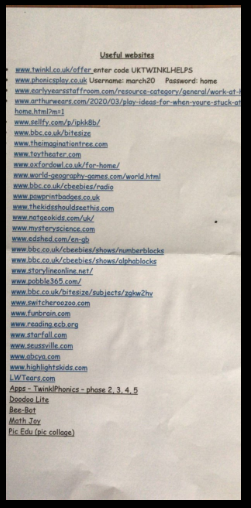 